Správa Krkonošského národniho parku Dobrovského 3, 543 01 VrchlablIČ: 00088455, DIČ: CZ00088455Bankovní spojení: CNS, číslo účtu: 000-5830601/0710 tel.: (+420) 499 456 111, fax: (+420) 499 422 095e-mail: podatelna@kmap.cz, www.kmap.cz------------	 	Objednávka č. OBJR-35-571/2024Nadfazený dokument č. SMLR-30-6/2024 Dodac( adresa: {i9-li odlítná od sfdla Správy KRNAP)Dodavatel:Link Radek Ing. Poštovnl 106Vrchlabí - Podhůří 54303 IC: 88202992 	--------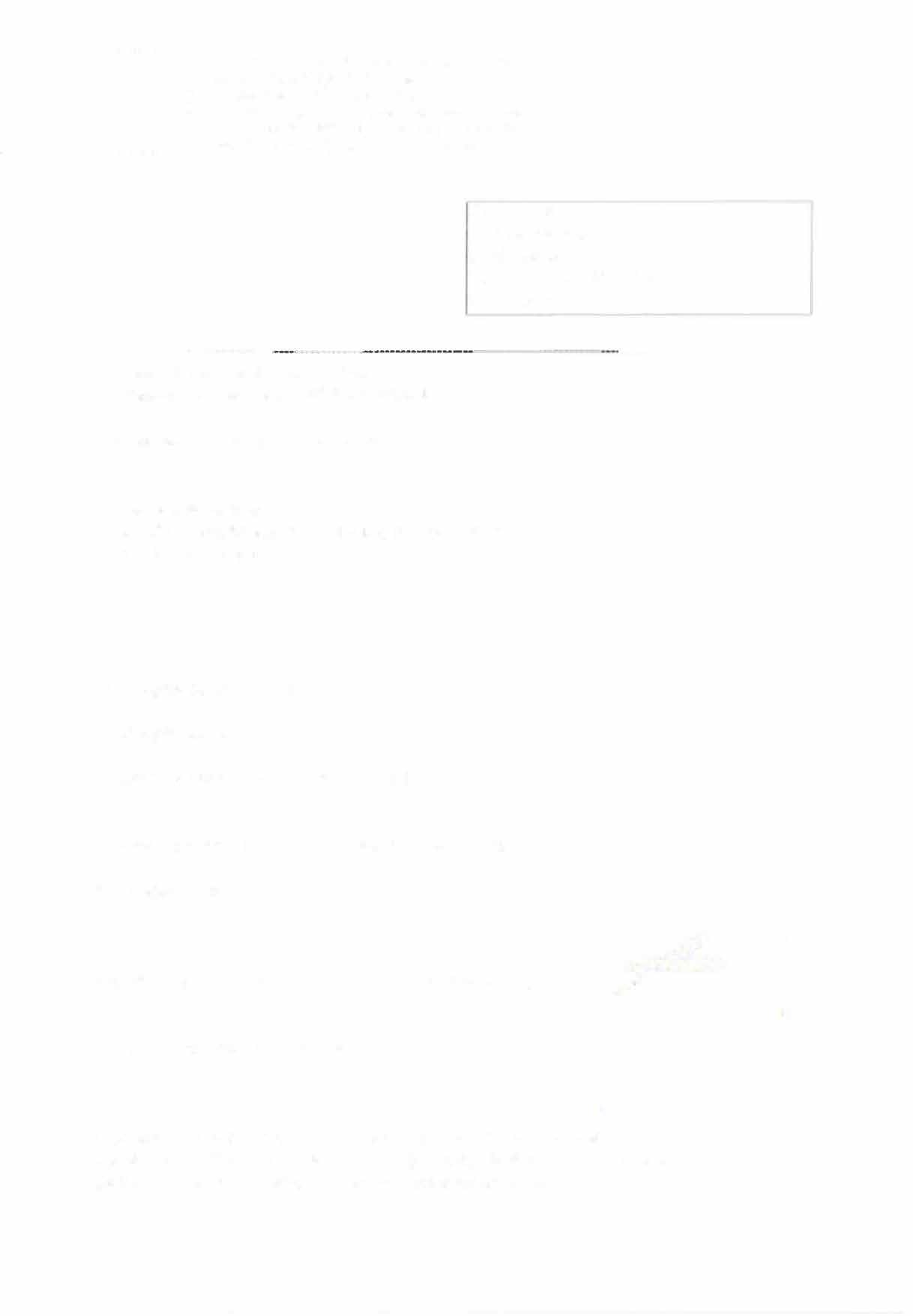 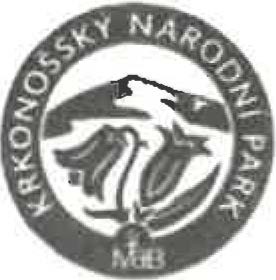 Pfedmět objednávky:Těžba dřívl s pfiblíženfm na OM (kůň, UKT) na ÚP 35 dle ZL 12/35/5/2024 N006/24N00016760Datum plněn( od: 13.6.2024Datum plnění do: 15.7.2024Předběiná cena: 63 530,00 Kč bez DPHPříjemce (útvar): Územní pracoviště Pec pod Sněžkou Kontaktní osoba:Příkazce operace: Jinčka Vladimír, Ing.	Datum a podpis: ............	.....Správce rozpočtu: Jaroslav RejdákObjednávka je vyhotovena 2x - 1x pro odběratele, 1x p ro dodavatele.Na fakturu uveďte výše uvedené číslo objednávky, jinak nebude uhrazena. Elektronické faktury zasílejte na adresu faktury@kmap.cz .Správa Krkonošského národního parku Dobrovského 3, 543 01 Vrchlabí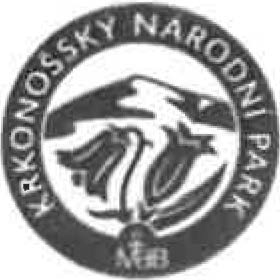 IČ: 00088455, DIČ: CZ00088455Bankovní spojení: ČNB, čfslo účtu: 000-5830601/0710 tel.: (+420) 499 456111, fax: (+420} 499 422 095e-mail: podatetna@kmap.cz, www.krnap.czSpecifikace předmětu objednávky:V případě, že zhotovitel bude v prodlení s poskytnutím plnění (realizací požadovaných těžebních (pěstebních) činnosti) o více jak 7 kalendářních dnů oproti terminu stanovenému v prováděcí smlouvě, zavazuje se zhotovitel uhradit objednateli jednorázovou smluvní pokutu ve výši 3 % z celkové ceny za provedení těžebních činností uvedené v prováděcí smlouvě (zhotovitelem akceptované objednávce). Tím však jeho povinnost splnit dílo ve sjednaném rozsahu (provést těžební činnosti) není dotčena a dílo musí provést v dodatečně objednatelem stanovené přiměřené lhůtě. Dobu plnění je možné upravitdohodou smluvních stran, pokud nastanou okolnosti vylučující provedení díla ve sjednaném termínu.Zhotovitel je rovněž povinen uhradit objednateli smluvní pokutu ve výši 3% z celkové ceny plnění dle prováděcí smlouvy též v případě, že podstatným způsobem poruší svoje povinnosti stanovené touto dohodou, příp. prováděcí smlouvou.Změny této objednávky mohou být pouze písemně odsouhlasené oběma stranami.Dodavatel souhlasí se zveřejněním této objednávky v registru smluv, je-li výše objednávky vyšší něž 50 tisíc Kč bez DPH.V ...................................... dne ......................................Souhlasím. Za dodavatele:Link Radek Ing.Poštovní 106Vrchlabí - Podhůří 54303IČ: 88202992Jméno a příjmení podepisujícího, pozice:Podpis:	•